Был у старика сын дурак. Просит дурак, чтобы отец его женил:- А если не женишь — всю печку разломаю!- Как я тебя женю? У нас денег нету.- Денег нету, да есть вол; продай его на бойню.Вол услыхал, в лес убежал. Дурак опять пристает к отцу:- Жени меня, не то всю печку разломаю!Отец говорит:- Рад бы женить, да денег нету.- Денег нету, да есть баран; продай его на бойню.Баран услыхал, в лес убежал. Дурак от отца не отходит:- Жени меня, да и только.- Я же тебе говорю, что денег нет!- Денег нету, да есть петух; заколи его, испеки пирог и продай.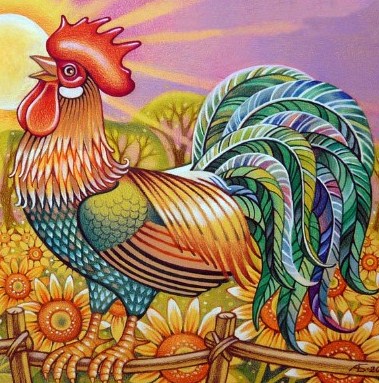 Петух услыхал, в лес улетал.Вол, баран и петух сошлись все вместе и выстроили себе в лесу избушку. Медведь узнал про то, захотел их съесть и пришел к избушке. Петух увидал его и запрыгал по насести; машет крыльями и кричит:- Куда-куда-куда! Да подайте мне его сюда; я ногами стопчу, топором срублю! И ножишко здесь, и гужишко здесь, и зарежем здесь, и повесим здесь!Медведь испугался и пустился назад, бежал-бежал, от страху упал и умер. Дурак пошел в лес, нашел медведя, снял с него шкуру и продал; на эти деньги и женили дурака. А вол, баран и петух из лесу домой пришли. 